ПОСТАНОВЛЕНИЕГлавы Ядыгерьского сельского поселенияКукморского муниципального района Республики Татарстан17 марта 2023 год 								№2О внесении изменений в состав координационного совета по развитию малого и среднего предпринимательства на территории Ядыгерьского сельского поселения Кукморского муниципального района Республики Татарстан утвержденный постановлением «О создании координационного совета по развитию малого и среднего предпринимательства на территории Яыгерьского сельского поселения Кукморского муниципального района Республики Татарстан» от 17 января 2019 года №1В связи с переходом отдельных лиц на другую работу постановляю:1. Внести изменения в состав координационного совета по развитию малого и среднего предпринимательства на территории Ядыгерьского сельского поселения Кукморского муниципального района Республики Татарстан, утвержденный постановлением главы Ядыгерьского сельского поселения от 17 января 2019 года №1, изложив его в новой прилагаемой редакции.2. Контроль за исполнением настоящего постановления оставляю за собой.Глава Ядыгерьскогосельского поселения                                                           А.Н.Файзуллин                                                                                                                        Приложение                                                                                                                          к постановлению главы                                                                                                                        Ядыгерьского сельского                                                                                                                         поселения от 17.03.2023 № 1С О С Т А Вкоординационного совета по развитию малого и среднего предпринимательства на территории Ядыгерьского  сельского поселения Кукморского муниципального районаРеспублики Татарстан1. Файзуллин Айдар Назипович - Глава Ядыгерьского сельского поселения, председатель2. Валеева Гульназ Файзелкабировна – секретарь Ядыгерьского сельского исполнительного комитета3. Леонтьев Алексей Иванович - депутат Совета Ядыгерьского сельского поселения (по согласованию);4. Галиуллин Марат Файзелхакович - депутат Совета Ядыгерьского   сельского поселения (по согласованию);5. Сабитова Раушания Максутовна  - депутат  Совета Ядыгерьского сельского поселения (по согласованию).РЕСПУБЛИКА   ТАТАРСТАНКУКМОРСКИЙ МУНИЦИПАЛЬНЫЙ РАЙОНСОВЕТ ЯДЫГЕРЬСКОГО СЕЛЬСКОГО ПОСЕЛЕНИЯ422124, РТ, Кукморский район,с. Ядыгерь, ул.Ленина д.28а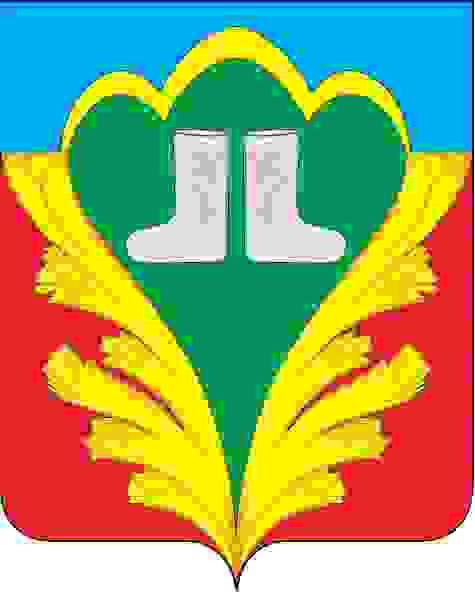 ТАТАРСТАН РЕСПУБЛИКАСЫКУКМАРА МУНИЦИПАЛЬ РАЙОНЫЯДЕГӘР АВЫЛҖИРЛЕГЕ СОВЕТЫ422124, РТ, Кукмара районы,Ядегәр авылы, Ленин урамы, 28а йорттел.: (8 84364) 35-5-88, факс (8 84364) 35-5-88; e-mail:Yad.Kuk@tatar.ruтел.: (8 84364) 35-5-88, факс (8 84364) 35-5-88; e-mail:Yad.Kuk@tatar.ruтел.: (8 84364) 35-5-88, факс (8 84364) 35-5-88; e-mail:Yad.Kuk@tatar.ru